Программа совещания директоров в МОБУ СОШ д.УлукулевоМР Кармаскалинский район РБ18 марта 2016гРазвитие гуманитарного образования в современной школе как формирование образованной личности( русский язык, литература, история, обществознание, иностранный язык)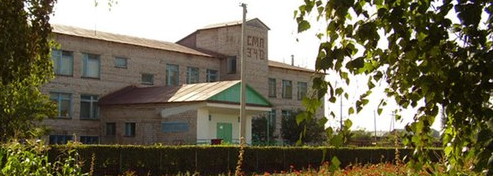 2016 годЗаезд – 9.30 – 10.00ч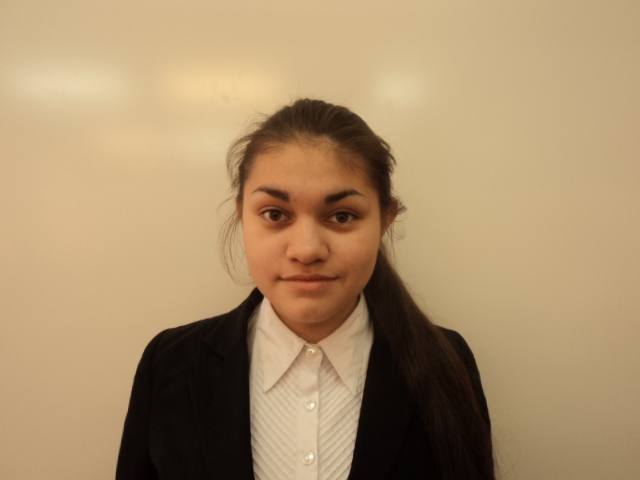 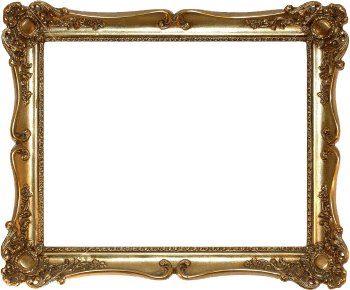 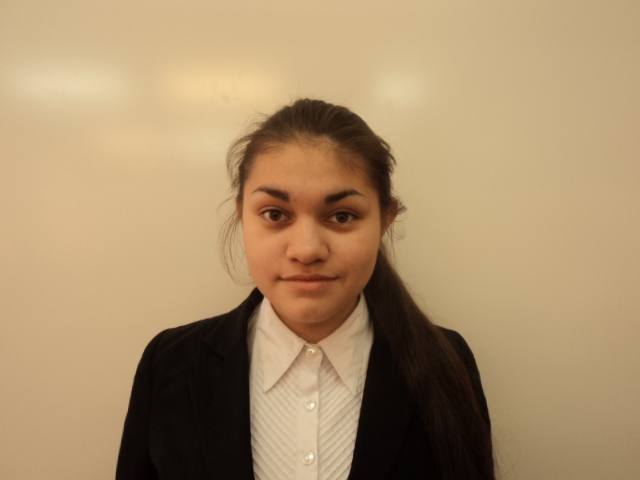 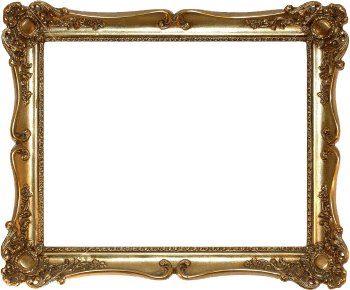 Уроки – 10.10 – 10.55чВыступления:  Основной докладчик Батталов Р.Р., директор МОБУ СОШ д.Улукулево  /15 мин/Содокладчики  Ахтямов.Д.Ф., директор МОБУ СОШ №1 с.Кармаскалы             Баширов Р.С., директор МОБУ СОШ д.Шарипкулово /по 5-8 мин./Мероприятие «Живое слово» – 11.35 – 12.30ч   Обед – 12.30 – 13.00ч.Продолжение совещания – 13.00чВ нашей школе работает 53 учителя.высшей категории – 27первой категории – 23с высшим образованием – 92%Отличник народного образования РБ – 2Отличник народного просвещения РФ – 1Почетный работник общего образования РФ - 3Победители национального проекта « Лучшие учителя России» - 4Количество учителей русского языка и литературы -6, из них с высшей категорией – 4 Количество учителей английского языка – 4, из них с высшей категорией 1Количество учителей истории и обществознания -5, из них с высшей категорией 3Количество учителей башкирского языка – 3, из них с высшей категорией 2      В учебный план из компонента ОО добавлены часы на русский язык, литературу, историю, право.     Ежегодно наши ученики принимают активное участие в конкурсах «Русский медвежонок», «Британский бульдог», «Золотое руно», в дистанционных олимпиадах.  По результатам заключительного этапа ВОШ по праву Мухаметшина Л. поступила в МГИМО.  По результатам олимпиады НИУ ВШЭ по праву Баемова З. поступила в Высшую школу экономики.  По результатам олимпиады СпБГУ по праву Басырова Э. поступила в Финансовый Университет при Правительстве РФ.  За последние 5 лет продолжили образование в ВУЗах по гуманитарному профилю более 30 выпускников.№Ф.И.О.Предметная  областьТемаКлассКабинет1.Гайнетдинова Г.С.ЛитератураЕ.Л.Шварц «Два брата». Работа с текстом4б№302.Черенева Г.Н.Право«Трудовое право». Кейс- технология 11а№333.Комратова В.Ю.Общество-знание«Производство – основа экономики»8б№324.Сабитова А.Ф.История«От царей к республике. Рим» 5а№355.Шубина Л.И.ЛитератураНравственные проблемы в рассказе Ю. Казакова  «Тихое утро» 7б№316.Сафина С.М.Русский язык«Сочинение по тексту»10№25